...................................................(miejscowość, data)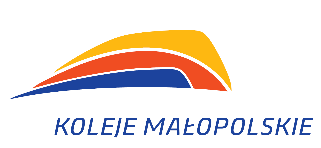 Załącznik nr 5Umowa nr ………………………………………Załącznik nr 5z dnia………………………………………Lista osób zatrudnionych na podstawie umowy o pracę, wykonujących czynności, o których mowa w § 9 Umowy. Lista osób zatrudnionych na podstawie umowy o pracę, wykonujących czynności, o których mowa w § 9 Umowy. Lista osób zatrudnionych na podstawie umowy o pracę, wykonujących czynności, o których mowa w § 9 Umowy. 